Ursula Taylor Church of England School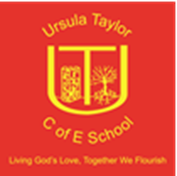    High Street, Clapham, Bedford, MK41 6EG01234 359128 / 326251office@ursulataylor.bedssch.co.ukHeadteacher: Mrs Victoria MorrallMonday 27th September 2021,Dear Prospective Applicant,We are seeking to employ a new team member to join our EYFS team, as our long standing, much loved EYFS Lead is leaving us at Christmas.  This is a rare opportunity to join our excellent team and to become part of our exciting school journey. This post is due to start on 1st January 2022 and is a permanent contract with a salary of MPS or UPS and an additional TLR2 payment of £2873 for leadership of the EYFS.Our EYFS consists of two Reception age groups, Moon and Sun, who work together as ‘Tim Peake’ Class. Our approach follows a continuous provision model, enhancing children’s knowledge through skills based learning. We use a wide range of concepts and strategies to give our children a broad, rich and engaging experience. Our EYFS team are excellent, they work together very well indeed and use their experience and skills to ensure that all the needs of our children are met. Our staff are welcoming, supportive and know our children and families well. At Ursula Taylor we believe that high levels of well-being and confidence are essential in children making good progress with their learning. Happy children enjoy school, are involved in their learning and show curiosity and interest in their environment. If you have experience in EYFS, have the ability to lead our provision and put children at the heart of all you do, please do give this post some thought. We recommend that you visit our school to get a feel for what we do and to see how you could contribute to our ongoing journey.Visits can be booked through our School Office by contacting Miss Debbie Daley on 01234 359128 or emailing: office@ursulataylor.bedssch.co.uk If you have any further questions, please do get in touch.Kind regards,VJ MorrallMrs Vicki MorrallHeadteacher